莱尼在 SPS IPC DRIVES 贸易展会上展示为工业以太网应用提供解决方案的灵活能力 可以为 Cat 6A 类应用提供 10 Gb 传输率的抗扭曲电缆德国弗里索伊特，2016 年 10 月 25 日 - 作为为汽车行业和其他行业提供电缆和电缆系统的领先供应商，莱尼提供柔韧性极高的 10 Gb 工业以太网电缆，扩展了其 FieldLink 系列产品。它可以进行高达 500 万次扭曲，并作为易剥的新型产品，推动业内的快速装配。该电缆还符合 PROFINET C 型 4 芯电缆标准的所有规定。这项灵活的能力将在 SPS IPC DRIVES 贸易展会上展示（6 号大厅，348 号展台）。工业机器人需要智能和创新的布线方案，以确保最严苛机械应变条件下安全快速的数据传输。为满足该要求，莱尼开发和生产了抗扭曲、高柔性的电缆，可以满足机械、化学和热稳定性的极端要求。 莱尼在其 FieldLink 系列产品中提供的这种新型解决方案在该公司的内部测试中心经过了严格的测试，取得了重大的突破；它可以承受 500 万次扭曲，扭曲角度在一米范围内达到 180°，因此特别适合日常操作涉及极端弯曲应力的应用。不含卤素的外护套采用高弹性聚氨酯 (PUR) 生产，不仅耐磨性突出，而且能和各种润滑油相容，具有理想的高柔性性能。由于使用了阻燃添加剂，护套还满足 IEC 60332-1-2 的防火要求。此外，该电缆还通过了 UL Style 21198 认证。所有四对芯线都采用羊毛箔包裹，填充成分为电缆提供了额外的稳定性。覆盖率高达 98% 的最佳整体屏蔽效果，达到最高的 EMC 隔离等级。这种新型的变体产品还极其易剥 (ES)，并因此可以在现场快速装配。机器人技术 - 到 2019 年的发展趋势由于机器人的用途越来越多，像莱尼的抗扭曲电缆这类解决方案在现代工业中有着强劲的需求。国际机器人联合会（International Federation of Robotics，IFR）在最近的一份出版物中预测，到 2019 年，全世界的工业生产领域将安装超过 140 万套机器人。 因此，为应对市场的挑战，莱尼正在积极开发各种产品和服务，以符合未来的发展趋势，尤其是在自动化领域的日益数字化（工业 4.0）方面。 （2,628 个字符，包括空格）相关的说明材料可以在本新闻稿（www.leoni.com/en/press/releases/details/tbd-tbd-tbd）的旁边下载关于莱尼集团莱尼是为汽车行业和其他行业提供电线、光纤、电缆和电缆系统以及相关服务的全球供应商。从单芯的汽车电缆到完整的布线系统，莱尼开发和生产各种技术先进的产品。莱尼的产品还包括适合各种工业市场的电线和绞线、标准化电缆、特种电缆和电缆系统组件。集团是德国 MDAX 上市公司，在 32 个国家/地区拥有超过 76,000 名员工，在 2015 年实现了 45 亿欧元的综合销售额。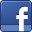 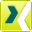 贸易新闻联系人	经济新闻联系人Kirsten Wessels	Sven Schmidt营销自动化及驱动	公司公众与媒体关系LEONI Special Cables GmbH 	LEONI AG电话	+49 4491 291-152	电话	+49 911 2023-467传真	+49 4491 291-5152	传真	+49 911 2023-231电子邮件	kirsten.wessels@leoni.com 	电子邮件	presse@leoni.com